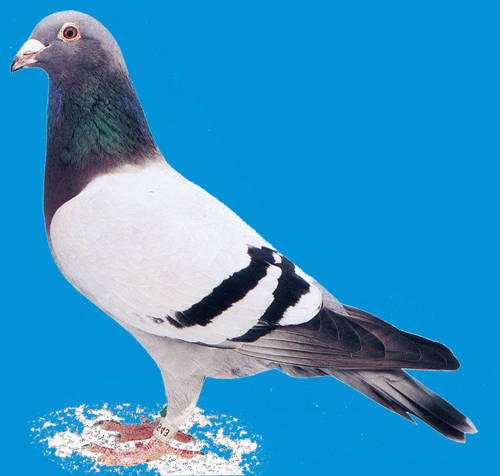 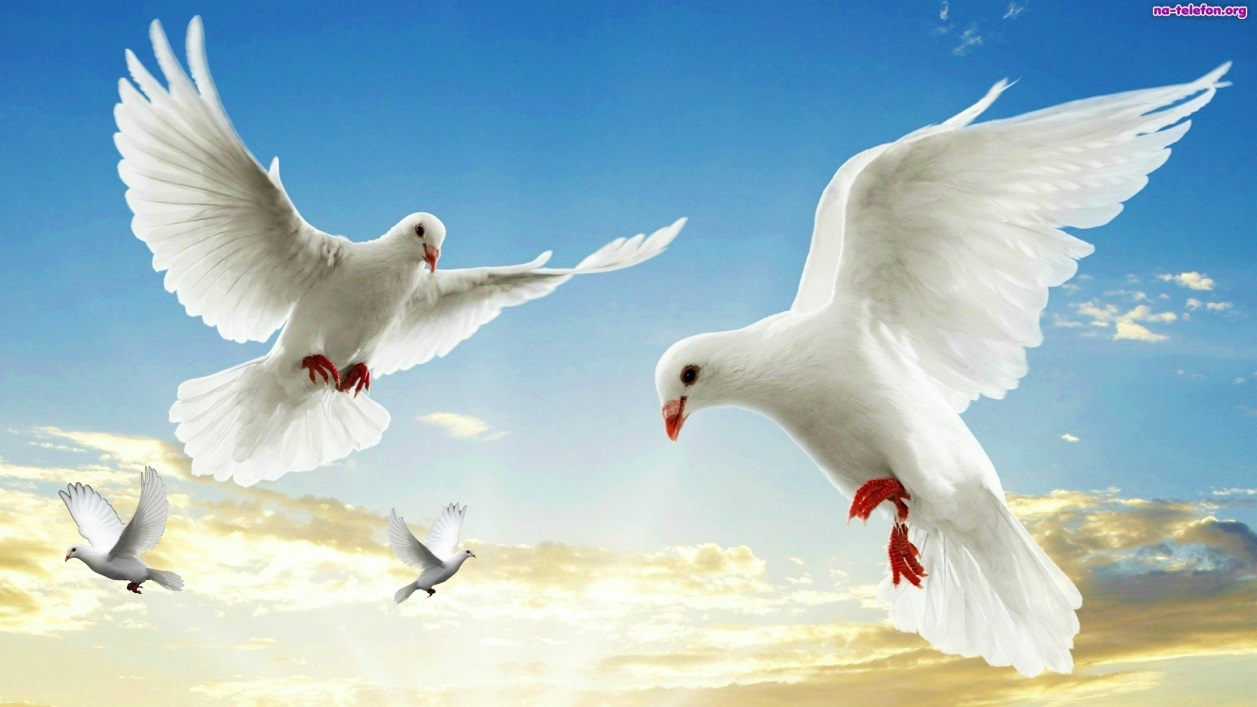 KAT AKAT BKAT CKAT DKAT MKAT GMPNAJLEPSZE LOTNIKI KAT „A”Jastrzębski Rafał, Tadeusz – PL-0425-14-2733 / PŁEĆ 01 / COEF. 348,29LOTNIK  KAT „B”Matkowski Marek – PL-082-14-3943 / PŁEĆ 01/ coef.14,36LOTNIK  KAT „C”Sobek Tadeusz- PL-0425-14-4326 /PŁEC 01/ COEF 16,90LOTNIK  KAT „M”Jastrzębski Rafał, Tadeusz PL-0425-13-5251- 33,74 COEF.CHAMPION 11KONK  SAMIEC- RYBARCZYK  GRZEGORZ PL-0270-14-4823 / 675,110 coef.  4584,306 kkm.CHAMPION 11KONK  SAMICA-JASTRZĘBSKI RAFAŁ TADEUSZ PL-0425-13-5251 330,08 coef. / 4952,394 kkm.LOTNIK ROCZNY 10 KONK.KACZA MARCIN 10 konk./ Płeć 0-1/ PL-0425-15-5084 / 595,480 coef,/ 4216,067 kkm.KACZA MARCIN 7konk. / płeć 1-0/ PL-0425-15-5076-/ 531,410 coef./ 2097,636 kkm.GOŁEBIE MŁODE 2016KLASYFIKACJA GMP Typy 8 z 15Nazwisko i imię                   pnk GMPGRAŚ KAMIL                        -927,81NORKOWSKI WIESŁAW    - 921,21GRAŚ MARIUSZ                  - 906,57MĄDRAWSKI JACEK          - 863,050KULUPA MACIEJ                - 832,78NORKOWSKI WIESŁAW – LOTNIK MŁ OKRĘGU 4 KONK.PL-0272-16-7399- 959,144 KKM / 103,78 COEF.SOBEK TADEUSZ – LOTNIK KAT MŁO. 3 KONK.PL-039-16-8724- 793,294 KKM / 25,85 COEFNAJLEPSZY LOTNIK GOŁĘBI MŁODYCHSTRÓŻYŃSKI IRENEUSZ – PL-0425-16-6870- 4 KONK. 87.100 COEF./ 859.017 KKM.klasyfikacja oddziałowa OPEN 7 z całościklasyfikacja oddziałowa OPEN 7 z całościklasyfikacja oddziałowa OPEN 7 z całościNazwisko i ImięPunktyNazwisko i ImięPunktyMistrzMARCINKOWSKI    KRZYSZTOF3866.48V-ce MistrzSMIRZCHALSKI    JAN3846.51II V-ce mistrzNORKOWSKI       WIESŁAW3804.09PRZODOWNICYPRZODOWNICYPRZODOWNICY1STRÓŻYŃSKI      IRENEUSZ3801.752WIDMAN BOLESŁAW SZYMON3798.543NIŻYŃSKI        DAWID3783.264JÓZEFIAK        GRZEGORZ3674.185KACZA           MARCIN3636.586SOBEK           TADEUSZ3515.157KRYCH           ROMAN3511.648KORNACKI        BENON3504.309OSTROWSKI       ARKADIUSZ3474.8510GRAŚ            MARIUSZ3428.7011ZIEMKOWSKI      BŁAŻEJ3136.0412KROTECKI        ROMAN3087.8513RYBARCZYK       GRZEGORZ2985.2214SZUKAŁA         DARIUSZ2962.5015PERTEK          PAWEŁ2884.0816JASTRZĘBSKI     RAFAL TADEUS2693.9617KOMARNICKI      BRONISŁAW2478.4918LASKOWSKI       WALDEMAR2459.7119KOZŁOWSKI       TADEUSZ2402.7920SOTEK           SZYMON2307.3021LIS             SŁAWOMIR2304.3922ZIAREK          JACEK2190.5123GOGOŁEK         WIESŁAW2168.3424SZLENDAK        MAREK2154.9425GRZEBYTA ROMAN  HELWICH RYSZ2128.4926NIEZBORAŁA      ADAM2128.4927BŁOCH           MICHAŁ2095.3528GRAS            GRZEGORZ2054.2129PIECHOTA        JERZY2019.5930GRAJ            GRZEGORZ1974.54KLASYFIKACJA OPEN 5 Z 50KLASYFIKACJA OPEN 5 Z 50KLASYFIKACJA OPEN 5 Z 50Nazwisko i imiępunktyMistrzNORKOWSKI       WIESŁAW2809.11V-CE MistrzSMIRZCHALSKI    JAN2773.82II V-ce MistrzWIDMAN BOLESŁAW SZYMON2726.42PRZODOWNICYPRZODOWNICYPRZODOWNICY1NIŻYŃSKI        DAWID2719.232JÓZEFIAK        GRZEGORZ2690.863KACZA           MARCIN2679.934MARCINKOWSKI    KRZYSZTOF2637.375OSTROWSKI       ARKADIUSZ2548.646STRÓŻYŃSKI      IRENEUSZ2530.087SOBEK           TADEUSZ2529.118RYBARCZYK       GRZEGORZ2453.239GRAŚ        MARIUSZ2446.4710KORNACKI        BENON2407.4111ZIEMKOWSKI      BŁAŻEJ2379.6212KRYCH           ROMAN2283.2813JASTRZĘBSKI     RAFAL TADEUS2225.0714SZUKAŁA         DARIUSZ2189.9315KROTECKI        ROMAN2054.3516PERTEK          PAWEŁ2026.1117SOTEK           SZYMON1917.1618KOMARNICKI      BRONISŁAW1888.3519LIS             SŁAWOMIR1880.2320KOZŁOWSKI       TADEUSZ1832.2521LASKOWSKI       WALDEMAR1827.5522BŁOCH           MICHAŁ1771.6823PIECHOTA        JERZY1733.4724GRAS            GRZEGORZ1668.5925GRZEBYTA ROMAN  HELWICH RYSZ1593.0126GRAJ            GRZEGORZ1555.1327ZIAREK          JACEK1545.2928MATKOWSKI       MAREK1543.3429NIEZBORAŁA      ADAM1516.8030FURMAN          LESZEK1500.17klasyficaja 3 coefklasyficaja 3 coefklasyficaja 3 coefNazwisko i imięPunktyMistrzNORKOWSKI       WIESŁAW754.97V-ce MistrzKACZA           MARCIN875.44II v-ce mistrzSMIRZCHALSKI    JAN1264.71PRZODOWNICYPRZODOWNICYPRZODOWNICY1KRYCH           ROMAN1265.662NIŻYŃSKI        DAWID1336.833MARCINKOWSKI    KRZYSZTOF1409.314STRÓŻYŃSKI      IRENEUSZ1625.255WIDMAN BOLESŁAW SZYMON1632.246OSTROWSKI       ARKADIUSZ1643.897JÓZEFIAK        GRZEGORZ1864.458SZUKAŁA         DARIUSZ2425.729KORNACKI        BENON2437.5110ZIEMKOWSKI      BŁAŻEJ2478.2811RYBARCZYK       GRZEGORZ1390.8312SOBEK           TADEUSZ537.5213JASTRZĘBSKI     RAFAL TADEUS898.8814KROTECKI        ROMAN1662.3015PERTEK          PAWEŁ2671.4516GRAŚ            MARIUSZ484.1917KOZŁOWSKI       TADEUSZ2085.1818LIS             SŁAWOMIR2467.8619KOMARNICKI      BRONISŁAW3146.7520GRAJ            GRZEGORZ1975.8621LASKOWSKI       WALDEMAR1997.9922BŁOCH           MICHAŁ2592.9023GOGOŁEK         WIESŁAW1745.9324SOTEK           SZYMON2051.0925NIEZBORAŁA      ADAM1623.3226ZIAREK          JACEK2546.1127GRAS            GRZEGORZ2455.2628PIECHOTA        JERZY2713.4629GRZEBYTA ROMAN  HELWICH RYSZ1399.3530BILSKI  RYSZARD ROMAN2446.58Nazwisko i ImięCoef.Coef.Kacza Marcin258,28258,28Norkowski Wiesław831,10831,10Graś Mariusz864,58864,58Sobek Tadeusz1380,811380,81Jastrzębski Rafał, TadeuszJastrzębski Rafał, Tadeusz1653,34Nazwisko i ImięCoef.Jastrzębski Rafał, Tadeusz459,03Smierzchalski Jan610,15Sobek Tadeusz710,41Graś Mariusz763,77Matkowski Marek799,29Kacza Marcin853,58Norkowski Wiesław900,66Marcinkowski Krzysztof945,36Widman Bolesław Szymon1080,06Ostrowski Arkadiusz1082,28Józefiak Grzegorz1316,01Stróżyński Ireneusz1435,13Nazwisko i ImięCoef.Sobek Tadeusz247,74Rybarczyk Grzegorz320,59Graś Mariusz336,44Kacza Marcin358,04Józefiak Grzegorz475,16Norkowski Wiesław510,15Widman Bolesław Szymon591,36Marcinkowski Krzysztof616,36Ostrowski Arkadiusz743,48Stróżyński Ireneusz744,55Nazwisko i ImięCoef.Garś Mariusz1964,79Kacza Marcin1969,90Norkowski Wiesław2241,91Sobek Tadeusz2338,96Nazwisko i ImięCoef.Marcinkowski Krzysztof315,00Norkowski Wiesław353,27Furman Leszek427,34Nazwisko i ImięPkt.Graś Mariusz1789,00Norkowski Wiesław1787,60KATEGORIA 8 Z 15 TYPKATEGORIA 8 Z 15 TYPKATEGORIA 8 Z 15 TYPPunktyMISTRZNORKOWSKI       WIESŁAW1118.35V-CE MISTRZKULUPA          MACIEJ1093.00II V-CE MISTRZMĄDRAWSKI       JACEK1086.66PRZODOWNICYPRZODOWNICYPRZODOWNICY1GRAŚ            KAMIL1067.462BŁOCH           MICHAŁ992.063SOBEK           TADEUSZ960.824SMIRZCHALSKI    JAN957.455GRAŚ            MARIUSZ937.616GRZEBYTA ROMAN  HELWICH RYSZA923.077JASTRZĘBSKI     RAFAL TADEUSZ897.588WARDEGA         SEBASTIAN861.919WARDEGA         MAGDALENA829.3910PIOCHACZ        CZESŁAW822.1811PERTEK          JACEK811.7412BOJKO           ALFRED811.3113SZUKAŁA         DARIUSZ742.4714CZERNIECKA      MAŁGORZATA730.6215SOTEK           SZYMON700.9816WIDMAN          BOLESŁ SZYMON688.6917NAWROT          PIOTR676.1618KUBIŚ           HENRYK670.7119PERTEK          RADOSŁAW668.3320KORNACKI        BENON633.3321GRAJ            GRZEGORZ607.6622PIECHOTA        JERZY586.4123STRÓŻYŃSKI      IRENEUSZ579.8724SAWICKI         MARIUSZ579.1225FRĄTCZAK        MAREK577.6526RYBARCZYK       GRZEGORZ566.3127NIŻYŃSKI        DAWID557.1428HABET           JAKUB551.4829GRAŚ            MIECZYSŁAW546.5330STOCHAJ         STANISŁAW BAR510.24KATEGORIA 7 Z CAŁOŚCIKATEGORIA 7 Z CAŁOŚCIKATEGORIA 7 Z CAŁOŚCINAZWISKO I IMIĘPUNKTYMISTRZMĄDRAWSKI       JACEK1097.43V-CE MISTRZNORKOWSKI       WIESŁAW1094.26II V-CE MISTRZSOBEK           TADEUSZ1089.20PRZODOWNICYPRZODOWNICYPRZODOWNICY1STRÓŻYŃSKI      IRENEUSZ1085.702GRZEBYTA ROMAN  HELWICH RYSZA1070.493GRAŚ            KAMIL1070.074GRAŚ            MARIUSZ1065.775SAWICKI         MARIUSZ1063.526WARDEGA         SEBASTIAN1062.957JASTRZĘBSKI     RAFAL TADEUSZ1060.288BOJKO           ALFRED1056.269GRAJ            GRZEGORZ1045.6410SMIRZCHALSKI    JAN1044.2611WIDMAN          BOLESŁ SZYMON1040.3712BŁOCH           MICHAŁ1035.0313PIOCHACZ        CZESŁAW1030.7814LASKOWSKI       WALDEMAR1030.3915KULUPA          MACIEJ1029.4316KOMARNICKI      BRONISŁAW1018.4917NAWROT          PIOTR991.7818SKWIERCZYŃSKI   MARIUSZ987.3919GRA?            MIECZYSŁAW955.4920PERTEK          JACEK947.7321SZUKAŁA         DARIUSZ925.3122STOCHAJ         STANISŁAW BAR922.1223SOTEK           SZYMON905.2124CZERNIECKA      MAŁGORZATA898.4825MARCINKOWSKI    KRZYSZTOF890.3226HABET           JAKUB874.1827KUBIŚ           HENRYK871.9228IGNATOWICZ      JANUSZ856.5429PIECHOTA        JERZY819.7530WARDEGA         MAGDALENA817.13